Примерные конкурсные задания для подготовки к олимпиаде.
                                             РАЗДЕЛ I. ТЕОРЕТИЧЕСКИЕ ЗАДАНИЯ
Задание 1. Задание включает 21 вопрос, к каждому из них предложено 4 варианта ответа. На каждый вопрос Вам необходимо выбрать только один ответ, который является наиболее полным и правильным. Индекс выбранного ответа нужно внести в матрицу ответов. За каждый правильный ответ участник олимпиады получает по 1 баллу. Максимум 21 балл РАЗДЕЛ II. ПРАКТИКО-ОРИЕНТИРОВАННЫЕ ЗАДАНИЯЗадание 3.Задание на определение правильности суждений. Номера правильных суждений внесите в бланк ответов. За каждый правильный ответ -1 баллБиологический прогресс –это процесс, связанный с увеличением численности вида и расширением его ареала.Зигота – это подвижная клетка.Энергетический обмен веществ идет с поглощением энергии.Молекулы ДНК локализованы в митохондриях, рибосомах и хлоропластах. Безусловные рефлексы врожденные.Каталитическая функция характерна только для белков.Гормон роста вырабатывает гипофиз.Коллаген – это белок.Клещи являются возбудителями энцефалита.Все фотосинтезирующие организмы имеют зеленую окраску.Каждой аминокислоте соответствует один кодонДрейф генов – это случайное изменение частоты аллелей в популяции малого размера.Сцепленное наследование нарушается в результате кроссинговера.Цианобактерии – это автотрофные организмы.Задание 4. В заданиях с 1 по 10 к каждому элементу первого столбца подберите
соответствующий элемент второго и запишите в таблицу выбранные цифры под
соответствующими буквами. За каждый правильный ответ в задании ставится 0,5 балла, еслидопущена ошибка или нет ответа – 0 баллов. Всего за каждое задание максимально – 3 балла 4.1 Установите соответствие между веществом и классом соединений
4.2 Установите соответствие между физиологическими процессами и частями нервной системы4.3 Установите соответствие между характеристиками и отделами растений4.4 Установите соответствие между характеристиками среды и ее факторами4.5 Установите соответствие между примерами и типами органов4.6 Установите соответствие между характеристиками мутаций и их типами  4.7 Установите соответствие между организмами и типами отношений между ними.4.8 Установите соответствие между нарушениями в организме и недостатком витамина, их вызывающих.4.9 Установите соответствие между функциями органоидов и органоидами.4.10 Установите соответствие между характеристиками и фазами митоза.Задание 5. Дайте развернутый ответ на вопросы 1-7. Ответ записывайте четко и разборчиво.
Максимальный балл - 3 балла выставляется за полный правильный ответ, включающий все необходимые элементы (три и более) и не содержащий биологических ошибок. Два балла выставляются в случае, если в ответе содержится от половины до 3/4 элементов ответа, указанных в эталоне, отсутствуют биологические ошибки. Одним баллом оценивается выполнение задания в том случае, если в ответе раскрывается от 1/4 (1/3) до 1/2 элементов содержания, представленных в эталоне, допускаются некоторые неточности или биологические ошибки. Если ответ неправильный, не по существу вопроса, то выставляется 0 баллов.  Максимально за все задания – 21 балл.5.1 Вопрос: Какие основные процессы происходят в темновую фазу фотосинтеза?5. 2 Вопрос: Какие приспособления имеют растения засушливых регионов к жизни?5. 3 Вопрос :Какие элементы составляют рефлекторную дугу?5.4 Вопрос:Хромосомный набор соматических клеток крыжовника равен 16. Определите хромосомный набор и число молекул ДНК в клетках при мейозе в профазе мейоза I и метафазе мейоза II. Объясните все полученные результаты.5.5 Вопрос :В чем заключается биологический смысл мейоза?5.6. Вопрос:По изображенной на рисунке родословной определите и объясните характер наследования признака (доминантный или рецессивный, сцеплен или нет с полом), выделенного черным цветом. Определите генотипы потомков, обозначенных на схеме цифрами 3, 4, 8, 11 и объясните формирование их генотипов.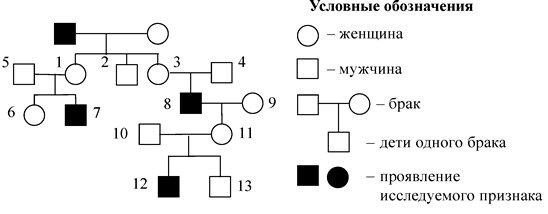 5.7 Вопрос Фрагмент цепи ДНК имеет следующую последовательность нуклеотидов: ТТА ГАА ТАТ ЦАГ ГАЦ. Определите последовательность нуклеотидов на иРНК, антикодоны соответствующих тРНК и последовательность аминокислот во фрагменте молекулы белка, кодируемом  указанным фрагментом ДНК, используя таблицу генетического кода.Задание 6. Решите задачу с 1 по 5 и поясните ход ее решения. За каждую правильно решенную задачу участник олимпиады получает по 5 балла. Максимум за все задания -25 баллов.6.1 Задача. У дрозофилы доминантный ген красной окраски глаз (W) и рецессивный ген белой окраски (w)находятся в Х-хромосомах. Белоглазая самка скрещивалась с красноглазым самцом. Какой цвет глаз будет у самцов и самок в первом и втором поколении?6.2 Задача У морских свинок ген мохнатой шерсти (R) доминирует над геном гладкой шерсти (r). Мохнатая свинка при скрещивании с гладкой дала 18 мохнатых и 20 гладких потомков. Каков генотип родителей и потомства? Могли бы у этих свинок родиться только гладкие особи?6.3 Задача  В родильном доме перепутали двух детей. Первая пара родителей имеет I и II группы крови, вторая пара –II и IV. Один ребенок имеет II группу, а второй –I группу. Определить родителей обоих детей.6.4 Задача  В молекуле ДНК 300 нуклеотидов с аденином, что составляет 20% от общего количества. Сколько нуклеотидов с цитозином? В ответ запишите только соответствующее количеству нуклеотидов число.6.5 Задача У дурмана пурпурная окраска цветков доминирует над белой, колючие семенные коробочки над гладкими. От скрещивания дурмана с пурпурными цветками и гладкими коробочками с растением, имеющим белые цветки и колючие коробочки, получено 320 растений с пурпурными цветками и колючими коробочкамии 423 –с пурпурными цветками и гладкими коробочками. Каковы генотипы исходных организмов и потомства?РАЗДЕЛ III.   КРИТЕРИИ ОЦЕНКИ № п/п ВОПРОС ВАРИАНТЫ     ОТВЕТА 1Из одного сперматоцита после мейоза образуется:
А) 1 сперматозоид             Б) 2 сперматозоидаВ) 4 сперматозоида           Г) 8 сперматозоидов2Каждая нить ДНК представляет собой:А) нуклеотид     Б) полипептидВ) мономер        Г) полинуклеотид3Полиплоидия-это:А) перестройки хромосомы                         Б) изменение последовательности нуклеотидовВ) кратное изменение числа хромосом     Г) увеличение числа хромосом4Из перечисленных элементов в живых клетках в наибольшем количестве присутствует:А) магний             Б) азотВ) фосфор       Г) углерод5Иногда рождаются трехпалые жеребята, тогда дополнительные пальцы это:А) рудиментарные образования      Б) атавистический признакВ) аномалия развития                         Г) результат мутации6Гормон, ускоряющий частоту сердечных сокращений -это:А) адреналин                       Б) инсулинВ) ацетилхолин                   Г) норадреналин7Минимальной эволюционирующей единицы является:А) особь                      Б) видВ) сообщество          Г) популяция8Примером идиоадаптации служит:А) голый хвост выхухоли                                   Б) теплокровность мышиВ) два круга кровообращения у лягушки            Г) млечные железы кенгуру9Какие признаки характерны для анафазы митоза?А) деление центромеры и расхождение хромосом к полюсам клетки Б) выстраивание хромосом в экваториальной плоскости клеткиВ) спирализация хромосом
Г) деспирализация хромосом, образование двух ядер10Для определения скорости свертывания крови надо делать анализ на:А) протромбин      Б) гемоглобинВ) лейкоцитоз       Г) сахар11Из перечисленных животных к моллюскам относится:А) морское блюдечко           Б) морской огурецВ) морская капуста              Г) морская лилия12Бактерии являются возбудителями:А) энцефалита Б) чумыВ) коревой краснухи            Г) ВИЧ13Центральный цилиндр корня отделяется от первичной коры клетками:А) мезодермы Б) перициклаВ) эндодермы  Г) эктодермы                                                                                    14Обитателями неотропической природной области являются:А) тигры                  Б) тапирыВ) павианы             Г) орангутаны15В малый круг кровообращения входит:А) воротная вена           Б) легочная венаВ) верхняя полая вена    Г) аорта16Световая фаза фотосинтеза проходит:А) в строме хлоропласта            Б) на мембранах тилакоидовВ) на рибосомах хлоропласта    Г) на наружной мембране хлоропласта17В герметически закрытых консервных банках могут развиться:А) стафилококки               Б) вибриона холерыВ) палочки ботулизма      Г) сальмонеллы18Синтезируется в клетках печени:А) инсулин       Б) гликогенВ) глюкагон      Г) серотонин19В поясничном отделе позвоночника человека присутствует:А) 4 позвонка      Б) 5 позвонковВ) 6 позвонков    Г) 12 позвонков20Двойное оплодотворение –это:А) слияние одной яйцеклетки и двух сперматозоидов Б) оплодотворение двух яйцеклетокВ) слияние одного спермия с яйцеклеткой, а другого с центральной клеткой зародышевого мешка Г) слияние двух яйцеклеток и одного сперматозоида21Отсутствие одной Х-хромосомы у женщины приводит к такому заболеванию как:А) гемофилия     Б) серповидноклеточной анемияВ) дальтонизм     Г) синдром Шерешевского–ТёрнераЗадание 2. В вопросах 1-3 выберите три верных ответа из шести. Запишите в таблицу буквы, соответствующие выбранным ответам. За правильный ответ в каждом задание ставится 1 балл, за все задание 3 балла, если допущена ошибка или отсутствие ответа - 0 баллов.  Максимум за все задания - 9 баллов. Ответы запишите в банке ответов. ВЕЩЕСТВАКЛАССЫ СОЕДИНЕНИЙА) инсулин 
Б) фруктоза 
В) крахмал 
Г) миозин 
Д) лактоза 
Е) актин БелкиУглеводыФИЗИОЛОГИЧЕСКИЕ ПРОЦЕССЫЧАСТИ НЕРВНОЙ СИСТЕМЫА) потоотделение 
Б) расширение зрачка 
В) глотание 
Г) хождение 
Д) сгибание конечностей 
Е) болевые ощущения ЦентральнаяВегетативная ХАРАКТЕРИСТИКИОТДЕЛЫА) бессосудистые растения 
Б) имеют листья, стебли и корни; В) листостебельные растения, не имеющие корней 
Г) спорофит преобладает над гаметофитом 
Д) половое поколение (гаметофит) преобладает над бесполым (спорофитом); 
Е) спиральное свертывание молодых листьев 1) Моховидные2) ПапоротниковидныеХАРАКТЕРИСТИКИФАКТОРЫА) мазут в реке 
Б) влажность воздуха 
В) соленость почвы 
Г) строительство дорог 
Д) плотность населения 
Е) температура воды в озере АбиотическиеАнтропогенные ПРИМЕРЫТИПЫ ОРГАНОВА) бутон цветка и почка 
Б) лапы кота и крылья орла 
В) крылья орла и крылья комара 
Г) глаза осьминога и глаза собаки 
Д) волосы человека и шерсть собаки 
Е) хорда ланцетника и позвоночник человека ГомологиАналоги ХАРАКТЕРИСТИКИТИПЫ МУТАЦИЙА) происходят в результате замены одного или нескольких нуклеотидов 
Б)происходят в результате инверсии 
В)происходят в результате полиплоидии 
Г)происходят в результате транслокации 
Д) происходят в результате вставки нуклеотидов 
Е) происходят в результате дупликации 1) Генные2) Хромосомные3) ГеномныеОРГАНИЗМЫТИПЫ  ОТНОШЕНИЙА) ель и колокольчик 
Б) клевер и шмель 
В) осина и ксантория  
Г) рыба-прилипала и акула 
Д) рак-отшельник и актиния 
Е) пеницилл и бактерии  1) Комменсализм
2) мутуализм
3) аменсализмНАРУШЕНИЕ В ОРГАНИЗМЕНЕДОСТАТОК ВИТАМИНАА) отечность десен 
Б) нарушение зрения 
В) чрезмерная потливость 
Г) шелушение кожи 
Д) деформация костей черепа у ребенка 
Е) миопатия 1) C
2) D
3) AФУНКЦИИОРГАНОИДЫА) образование секреторных пузырьков Б) синтез АТФ в ходе окислительного фосфорилирования В) формирование первичных лизосом Г) аэробное дыхание Д) синтез стероидных гормонов Е) синтез полисахаридов 1) Митохондрии2) Аппарат ГольджиХАРАКТЕРИСТИКИФАЗА МИТОЗАА) хроматиды расходятся к полюсам клетки с одинаковой скоростью Б) дочерние хроматиды подходят к полюсам клетки В) формирование ядерной оболочки вокруг конденсированных хроматид Г) хромосомы выстраиваются по экватору Д) микротрубочки укорачиваются Е) микротрубочки исчезают 1) метафаза2) анафаза3) телофаза Задание Критерий Максимальное число  баллов Задание №1 За каждый правильный ответ участник олимпиады получает по 1 баллу   (21 вопрос) 21 Задание №2 За правильный ответ на каждое задание ставится  2 балла, если допущена ошибка или отсутствие ответа - 0 баллов.  (3 вопроса)  9Задание №3 Задание на определение правильности суждений.  За каждый правильный ответ участник получает  балл.  (14 вопросов) 14Задание  №4 В вопросах  с 1 по 10 к каждому элементу первого столбца подберите соответствующий элемент второго и запишите в таблицу выбранные цифры под соответствующими буквами. За правильный ответ на каждое задание ставится 3 балла, если допущена ошибка или нет ответа – 0 баллов.    (10 вопросов) 30 Задание №5 Дайте развернутый ответ на вопросы  Максимальный балл - 3 балла выставляется за полный правильный ответ, включающий все необходимые элементы (три и более) и не содержащий биологических ошибок.  Два балла выставляются в случае, если в ответе содержится от половины до 3/4 элементов ответа, указанных в эталоне, отсутствуют биологические ошибки.  Одним баллом оценивается выполнение задания в том случае, если в ответе раскрывается от 1/4 (1/3) до 1/2 элементов содержания, представленных в эталоне, допускаются некоторые неточности или биологические ошибки.  Если ответ неправильный, не по существу вопроса, то выставляется 0 баллов.   (7 вопросов) 21 Задание №6 Решите задачу с 1 по 5 и поясните ход ее решения.  За каждую правильно решенную 	задачу 	участник олимпиады получает по 5 балов.  (5 задач) 25 120 баллов 